Publicado en Madrid el 13/04/2021 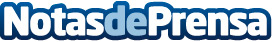 Ticjob.es, 10 años haciendo match entre empresas y candidatos TICTicjob, cumple su 10º aniversario. Consolidada su presencia en seis países. ticjob es una plataforma de búsqueda de empleo 100 % TIC con más de 200.000 profesionales que la han elegido a lo largo de estos años para buscar empleo y más de 1.000 empresas que han utilizado sus soluciones para la captación de talento y la gestión de los procesos de selecciónDatos de contacto:DAVID DE LUCASticjob.es el portal de empleo 100% TIC914450980Nota de prensa publicada en: https://www.notasdeprensa.es/ticjob-es-10-anos-haciendo-match-entre Categorias: Nacional Programación Hardware Emprendedores E-Commerce Software Recursos humanos http://www.notasdeprensa.es